МІНІСТЕРСТВО ОСВІТИ І НАУКИ УКРАЇНИХерсонський державний університетПедагогічний факультет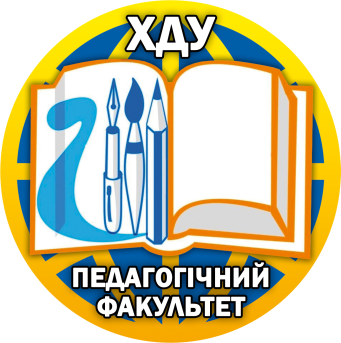 Київський університет імені Бориса Грінченка Рівненський державний гуманітарний університетКриворізький державний педагогічний університетБердянський державний педагогічний університетЛьвівський національний університет імені Івана ФранкаСхідноєвропейський національний університет імені Лесі УкраїнкиУманський державний педагогічний університет імені Павла ТичиниІНФОРМАЦІЙНИЙ ЛИСТШановні науковці, викладачі, учителі, магістранти, студенти!28-29 квітня 2020 року запрошуємо Вас взяти участь у роботі Всеукраїнської науково-практичної конференції «Актуальні проблеми фахової підготовки сучасного педагога».Планується робота за такими напрямами:1. Освітнє середовище як фактор ефективної підготовки майбутнього педагога.2. Актуальні проблеми компетентнісно орієнтованого навчання в сучасних закладах освіти.3.  Українознавчий компонент в освітньому процесі.4.  Інтегроване навчання в освітньому процесі.5. Актуальні проблеми Нової української школи.6. Наступність і перспективність у навчанні.7. Сучасні тенденції в навчанні іноземної мови.8. Мова і культура мовлення в житті професійного комунікатора.9. Модернізація освіти засобами інноваційних педагогічних технологій.10.Формування цифрової компетентності педагога.11.Організація психолого-педагогічного супроводу дітей з особливими освітніми потребами в умовах закладів загальної освіти.За матеріалами доповідей до початку роботи конференції буде видано збірник матеріалів Всеукраїнської науково-практичної конференції «Актуальні проблеми фахової підготовки сучасного педагога». За бажанням учасника можлива публікація статті в колективній монографії, яка буде видана закордонним видавництвом “Publishing House “Baltija Publishing” (м. Рига, Латвія) з присвоєнням їй UDC та номеру ISBN, номером DOI.Робочі мови конференції – українська, російська, англійська.Матеріали приймаються до 1 березня 2020 року.УМОВИ ТА ПОРЯДОК ПРИЙНЯТТЯ ДОПОВІДЕЙ:Матеріали конференції надіслати до 1 березня 2020 року на адресу оргкомітету (mirok130581@gmail.com): 1) заявку на участь (формуляр додається);2) текст доповіді, оформлений відповідно до вказаних вимог.Матеріали конференції надсилати на електронну адресу: mirok130581@gmail.com (тема повідомлення: стаття (прізвище автора). Для участі в роботі конференції необхідно сплатити оргвнесок до 20 лютого 2020 року у розмірі 300 гривень (в оргвнесок входить оплата за редагування матеріалів, верстку і публікацію збірника матеріалів конференції, програми конференції, сертифікат учасника, повний комплект матеріалів конференції, інформаційна підтримка). Доктори наук оргвнесок не сплачують. Усі матеріали конференції, збірник доповідей, програму й сертифікат учасники конференції зможуть отримати під час реєстрації. Пересилка збірника та програми конференції (в разі заочної участі в роботі конференції) за рахунок автора Новою поштою.Проїзд та проживання – за рахунок учасників. Реквізити для  оплати за організацію та проведення Всеукраїнської науково-практичної конференції «Актуальні проблеми фахової підготовки сучасного педагога» у розмірі 300 гривень : Херсонський державний університет, код 02125609, розрахунковий рахунок UA498201720313221001202000120, Банк – Держказначейська служба України в м.Київ.   За участь у конференції, П.І.Б. учасника конференції. Контактний телефон учасника: Додаткову інформацію про реквізити для сплати можна отримати в оргкомітеті конференції: за електронною адресою:  mirok130581@gmail.com або за телефоном: (066)-84-32-133.Після здійснення оплати обов’язково зробіть підтвердження, надіславши фото чи скановану копію квитанції за вказаною електронною адресою із зазначенням прізвища учасника конференції.Адреса оргкомітету: Херсонський державний університет, педагогічний факультет, кафедра філології, вул. Університетська, .Херсон, Україна, 73000. Контактна інформація: відповідальна за публікацію в збірнику доповідей за матеріалами конференції – доц. Мироненко Оксана Василівна  (066)-84-32-133.ВИМОГИ ДО ОФОРМЛЕННЯ  ЗБІРНИКА МАТЕРІАЛІВ КОНФЕРЕНЦІЇПриймаються тези доповіді обсягом 5-7 сторінок тексту формату А4, набрані в редакторі MS Word. Шрифт –  Times New Roman, розмір кегля – 14, міжрядковий інтервал – 1,5; розмір полів: ліве – , праве – , верхнє і нижнє – , абзац – . Текст друкується без переносів з вирівнюванням на всю ширину сторінки. Сторінки не нумеруються. Тези доповіді повинні містити такі елементи:• вступ;• виклад основного матеріалу;• висновки.Розташування на сторінці: На першому рядку у правому кутку – ініціали та прізвище автора (напівжирними літерами). На наступному рядку курсивом друкується назва статті (відцентрована, великими напівжирними літерами).Посилання в тексті оформляється за зразком: [3, с.5].Треба розрізняти тире (– ) і дефіс (-):  відмінність полягає в розмірі і наявності пробілів до і після тире (цього дотримуватись і в списку використаних джерел).Список використаних джерел подавати в алфавітному порядку з дотриманням вимог Національного стандарту України ДСТУ 8302:2015 «Інформація та документація. Бібліографічне посилання. Загальні положення та правила складання». СПИСОК ВИКОРИСТАНИХ ДЖЕРЕЛ друкується через один рядок після основного тексту (великими напівжирними літерами по центру).За точність викладених фактів, цитат і посилань відповідають автори.Подані матеріали не редагуються і не повертаються.Зразок оформлення назви електронних файлів: Іванов І.І._тези, Іванов І.І._заявка.Зразок оформлення МАТЕРІАЛІВ КОНФЕРЕНЦІЇ:Н.В. СавельєваФОРМУВАННЯ АУДІАТИВНИХ УМІНЬ НА УРОКАХ УКРАЇНСЬКОЇ МОВИТекст наукової доповіді  (5-7 сторінок)СПИСОК ВИКОРИСТАНИХ ДЖЕРЕЛ1. Бадер В.І. Електронна лінгводидактика: стан і перспективи / В.І. Бадер //Education and Pedagogical Sciences (Освіта та педагогічна наука). – 2012. – №2. – С. 34-43.2. Дичківська І.М. Інноваційні педагогічні технології: навчальний посібник / І. М. Дичківська. – К.: Академвидав, 2004. – 352 с.3. Нагрибельна І.А. Самостійна робота студентів під час вивчення методик української та російської мов: навчально-методичний посібник для студентів вищих навчальних закладів / І.А.Нагрибельна, Л.Г. Сугейко, Ю.Ю. Мельничук. – Херсон: СТАР, 2014. – 292 с.  4. Наукові публікації і видавнича діяльність НАН України [Електронний ресурс].  – Режим доступу:  http://www.nas.gov.ua/publications (дата звернення: 19.03.2014).Рекомендовано до друку доцентом Л.Г. Сугейко (цей підпис є обов’язковим для матеріалів, наданих студентами, магістрантами та аспірантами)Для публікації статей в закордонній колективній монографії уважно ознайомтеся з вимогами за посиланням: http://molodyvcheny.in.ua/ua/cooperation/monography/Текст статті разом із заповненою заявкою для участі у колективній монографії (форму дивись за посиланням: http://molodyvcheny.in.ua/ua/cooperation/monography/) електронною поштою надсилати за адресою: yrazliv@gmail.com (у темі листа вказати прізвище автора). Зразок оформлення назви електронних файлів: Іванов І.І._стаття, Іванов І.І._заявка.Статті рецензуються методом double-blind peer review (подвійне сліпе рецензування), автори не знають рецензентів і рецензенти не знають авторів.Реквізити для оплати надсилаються після рецензування Вашої статті. Відшкодування витрат за друк, коректування, редагування, верстку і поштову відправку колективної монографії складає 60 Євро за 20 сторінок. Якщо стаття більше зазначеного обсягу, вартість кожної додаткової сторінки – 2 Євро. Вартість додаткового екземпляру монографії – 20 Євро. Оплачується в гривнях за курсом НБУ на час здійснення платежу.Контактна інформація: відповідальна за публікацію статті у закордонній колективній монографії – доц. Мельничук Юлія Юріївна (099)02-35-112.ЗАЯВКАна участь у Всеукраїнській науково-практичній конференції «АКТУАЛЬНІ ПРОБЛЕМИ ФАХОВОЇ ПІДГОТОВКИ СУЧАСНОГО ПЕДАГОГА»Прізвище_________________________________________________Ім'я______________________________________________________По-батькові_______________________________________________Науковий ступінь, учене звання_____________________________Місце роботи (або навчання) (установа, підрозділ, посада)___________________________________________________Назва доповіді_____________________________________________Назва секції_______________________________________________Контактна адреса__________________________________________Номер відділення Нової поштиТелефон	_________________________________________________E-mail_____________________________________________________Потреба в гуртожитку_______________________________________Публікація в (необхідне відмітити):  тільки збірнику матеріалів конференції;  закордонній колективній монографії.